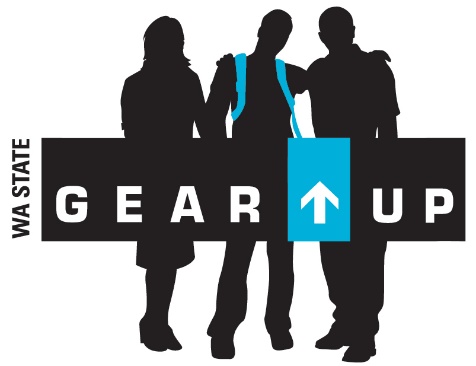 GEAR UP would like to invite your student to participate in After-School Tutoring support at Mac!When:  Tuesdays and ThursdaysJanuary 30 – March 133:30-4:30 pmWhere:  McLoughlin Media Center/LibraryWho:  Any 7th grader in need of extra help with classwork or preparing for testsGEAR UP is able to provide bus transportation home to students within McLoughlin transportation boundaries.  You also have the option of picking your student up or allowing them to walk home.  Please note:  bus stops will be based on routes determined by the VPS Transportation Department and may be different than your normal bus stop.  ONLY students who sign-up for bus transportation will be allowed to take the bus.  Students who normally walk home will be expected to walk or be picked up.If you are interested in your student participating, please complete the attached permission slip and return to the Main Office by January 10.  You will receive confirmation and notification of bus stop location within 2 weeks.Questions about the GEAR UP After-School Tutoring Program?Please contact, Hannah Valenti – Hannah.valenti@vansd.org – 360-313-3678 orNina Stemm – nina.stemm@vansd.org – 360-313-1238